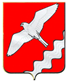 ДУМА МУНИЦИПАЛЬНОГО ОБРАЗОВАНИЯКРАСНОУФИМСКИЙ ОКРУГДВАДЦАТЬ ВТОРОЕ ЗАСЕДАНИЕ ШЕСТОГО СОЗЫВАРЕШЕНИЕот 28 июня 2019 года  № 147г. Красноуфимск    В соответствии с Федеральным законом Российской Федерации от 06 октября 2003 года N 131-ФЗ "Об общих принципах организации местного самоуправления в Российской Федерации", предложением Красноуфимского межрайонного прокурора от 28.03.2019 №1-253в-19/7, руководствуясь ст. 22  Устава Муниципального образования Красноуфимский округ, Дума Муниципального образования Красноуфимский округРЕШИЛА:1. Внести в Регламент Думы Муниципального образования Красноуфимский округ, утвержденный решением Думы МО Красноуфимский округ от 10 марта 2006 г. N 190 следующие изменения:1.1. Статью 4 «Председатель Думы» Регламента дополнить пунктом 3 следующего содержания:«3.  Основаниями для досрочного прекращения полномочий председателя Думы являются:1) подача председателем Думы или его заместителем заявления о добровольном сложении полномочий;2) освобождение от занимаемой должности решением Думы;3) досрочное прекращение полномочий депутата Думы по основаниям, установленным федеральным законодательством.Председатель Думы собственноручно подписывает заявление о добровольном сложении своих полномочий и направляет его в Думу. Вопрос досрочном прекращении полномочий председателя Думы рассматривается на ближайшем заседании Думы.Основаниями для освобождения Председателя Думы от должности являются:1) неоднократное невыполнение обязанностей председателя Думы;2) неоднократное нарушение председателем Думы настоящего Регламента. Председатель Думы может быть освобожден от должности решением Думы, принимаемым большинством голосов от числа избранных депутатов Думы.В случае, если в результате рассмотрения вопроса об освобождении председателя Думы от должности решение не было принято, вновь данный вопрос может быть внесен в повестку заседания Думы не ранее чем через три месяца.По итогам рассмотрения вопроса о досрочном прекращении полномочий председателя Думы большинством голосов от числа избранных депутатов Думы принимается решение Думы.»;1.2. Дополнить пункт 1 статьи 12 «Порядок голосования» Регламента абзацем следующего содержания «При равном количестве голосов, голос председателя является решающим.»;	1.3. Пункт 1 статьи 10  «Порядок участия в заседаниях Думы лиц, не являющихся депутатами» Регламента изложить в следующей редакции:1. На заседаниях Думы имеют право присутствовать должностные лица и специалисты органов местного самоуправления, представители средств массовой информации, общественных объединений и граждане. О намерении присутствовать на заседании указанные лица направляют председателю Думы письменную заявку не позднее чем за 1 день до дня проведения заседания.В заявке о намерении присутствовать на заседании Думы указываются фамилия имя отчество лица или лиц, которые намерены присутствовать, а также вопрос повестки заседания Думы, при обсуждении которого, лица, указанные в настоящем пункте, изъявили желание присутствовать на заседании Думы»;            1.4. Статью 10 «Порядок участия в заседаниях Думы лиц, не являющихся депутатами» Регламента дополнить пунктом 5 следующего содержания:«5. Представители средств массовой информации вправе осуществлять фото-, видео- и телесъемку, аудиозапись открытых заседаний Думы заседаний комиссий и рабочих групп Думы, предупредив об этом председателя думы или председателя комиссии, рабочей группы не позднее чем за один день до дня заседания думы, заседания комиссии, рабочей группы. В противном случае представители средств массовой могут быть не допущены на заседание Думы, заседание комиссии, рабочей группы для осуществления, для осуществления фото-, видео- и телесъемки, аудиозаписи.   Иные лица присутствующие на заседании Думы, комиссии, рабочей группы, вправе осуществлять фото-, видео- и телесъемку, аудиозапись, только с согласия председателя Думы или  председателя соответствующей комиссии, рабочей группы.».	2. Опубликовать настоящее решение в общественно-политической газете «Вперед» и разместить на официальном сайте МО Красноуфимский округ www.rkruf.ru.3. Контроль исполнения настоящего решения возложить на постоянную депутатскую комиссию по местному самоуправлению и правовому регулированию (Кузнецова Л.В.).Председатель ДумыМуниципального образования Красноуфимский округ	М.В. БормотоваГлава Муниципального образованияКрасноуфимский округ                                                                           О.В. РяписовО внесении изменений в  Регламент Думы Муниципального образования Красноуфимский округ